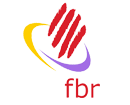 HOJA DE INSCRIPCIÓN AL CURSO: LEVEL 1 DE ENTRENADORA DE RUGBY 2019Apellidos y nombre: DNI: Fecha de nacimiento: Población: Teléfono: 						Móvil: Correo electrónico: Nombre del TAFAD:Marca con un X si:Tengo el Curso de Educador de Flag Rugby a través de TAFAD.Tengo el Curso de Educador de Flag Rugby a través de la FBR.No tengo el Curso de Educador de Flag Rugby.